KĄCIK PRZEDSZKOLAKA   Pomóż dziecku dotrzeć do jego mamy.Omijaj kałuże.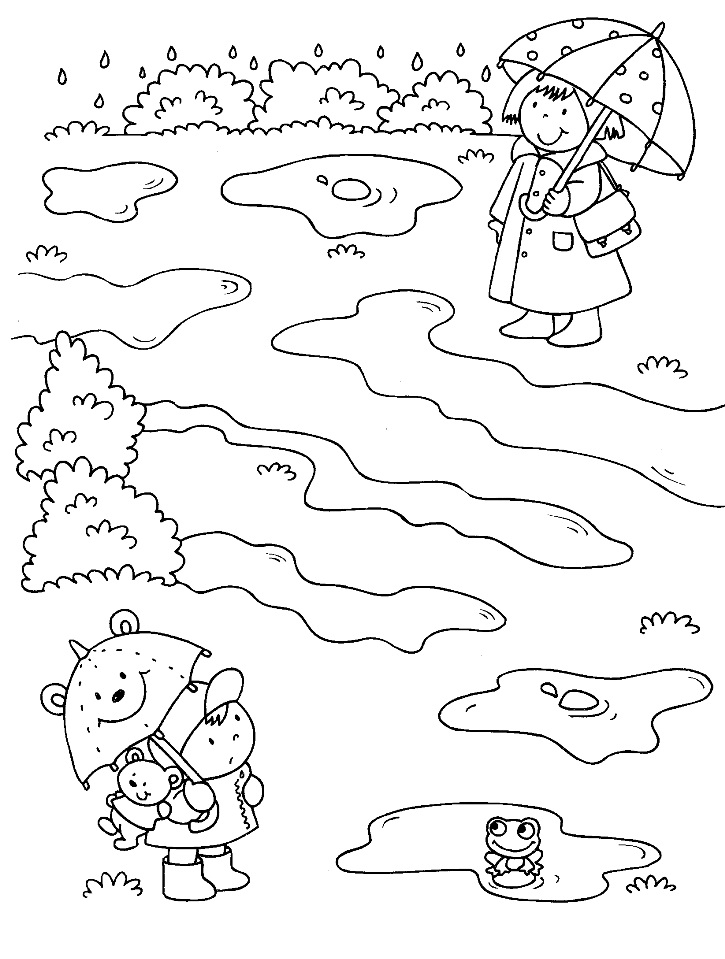 Marzec 2014   Przedszkole nr 5, ul. Miodowa 16, Gdynia - Orłowo                                          Marzec  2014                                                         Przedszkole nr 5, ul. Miodowa 16, Gdynia - Orłowo   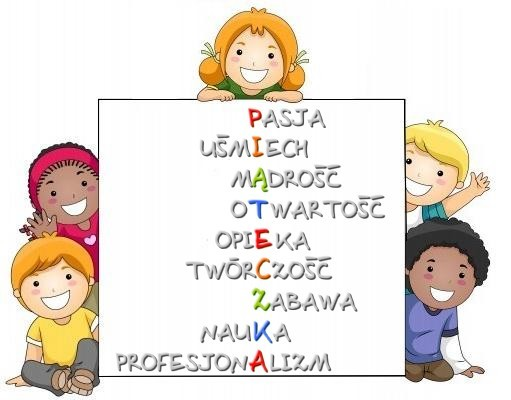 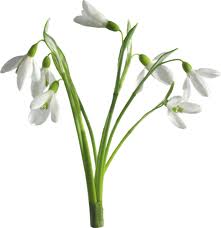 KĄCIK RODZICAJak spędzić magiczne chwile razem ze swoim dzieckiem?Drodzy Rodzice, najlepszym, najcenniejszym i bezpłatnym prezentem jaki możecie podarować swojemu dziecku jest Wasz czas                i wspólna zabawa z malcem. Ważne jest, aby w czasie zabawy wejść bezpośrednio w świat dziecka, pozostawiając swój na jakiś czas, wtedy zabawa będzie sprawiała przyjemność nie tylko dziecku. Nawet kilka chwil spędzonych razem z rodzicami dostarczy szkrabowi dużo więcej radości niż obejrzenie ulubionej bajki czy nowa zabawka.Nawet, gdy za oknem niepewna pogoda, nie ma co nudzić się                  w domu  czekając na słońce, załóżcie odzież odporną na deszcz i słotę, potem bez względu na zachmurzone niebo ruszcie na dwór. Nie bójmy się psikusów pogody! Zachęcamy do spacerów i zabaw z maluchami na świeżym powietrzu, gdyż wzmacnia to odporność organizmu dotleniając go zarazem. Zabawa na świeżym powietrzu dostarcza dzieciom również dużo radości ze spędzania czasu z ukochanymi rodzicami – bo nic nie da dziecku takiej frajdy, jak zabawa z mamą czy tatą. Oto kilka propozycji zabaw na świeżym powietrzu:Zabawa w berkaZabawa w chowanegoGra w piłkęGra w klasyWspólna jazda na rowerzeSpacer do lasuKUCHCIKOWO„Truskawkowe poduchy”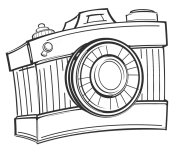 KONKURSDrodzy Rodzice, już w marcu rozpoczyna się II etap konkursu fotograficznego pt. „Zdrowy gdynianin na cztery pory roku”. Wszelkie informacje na temat konkursuznajdą państwo w regulaminie, który dostępny jest na stronie internetowej przedszkolawww.piateczka.com.pl/aktualnosci/konkursyTEATRZYKIDnia 11.03.2014 r. (wtorek) o godz. 10.45zapraszamy wszystkie dzieci  na przedstawienieteatru „Gargulec” pt. „Hamburgery atakują”.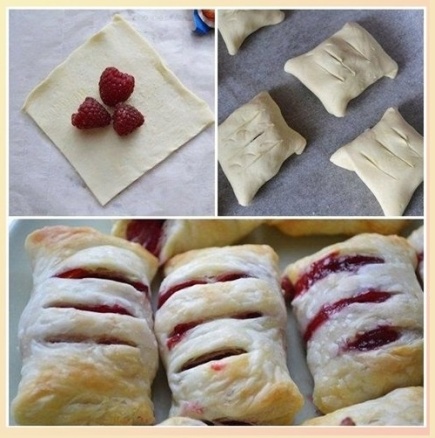 SKŁADNIKIOpakowanie ciasta francuskiegoTruskawki Cukier SPOSÓB PRZYGOTOWANIACiasto francuskie kroimy na kwadraty. Na środku każdego kładziemy kilka truskawek i posypujemy cukrem. Następnie składamy wszystkie rogi do środka, sklejamy i kładziemy na blachę. Można zrobić nacięcia na wierzchu i posypać cukrem waniliowym. Następnie wkładamy do piekarnika (rozgrzanego do 200°) na około 15 minut.Życzymy smacznego 